1.S pomočjo koledarja poišči podatke (lahko ustno).Koliko mesecev ima leto? ______________Koliko dni ima mesec marec? ___________Na kateri dan v tednu pride 7. oktober? ____________________Na kateri dan v tednu boš praznoval svoj rojstni dan? _________________Kateri je enajsti mesec v letu? __________________________Kateri po vrsti je mesec julij? ______S katerim mesecem pričnemo novo šolsko leto? ______________________Koliko nedelj ima mesec april? _____Na kateri dan v tednu bomo praznovali slovenski kulturni praznik? ______V katerem mesecu praznujemo dan državnosti? ______________________Koliko je ura? Napiši z besedo in s številko.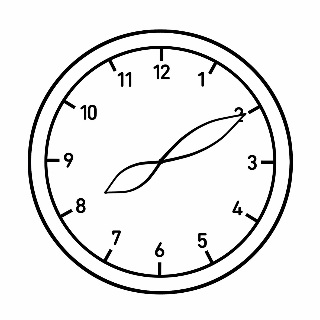 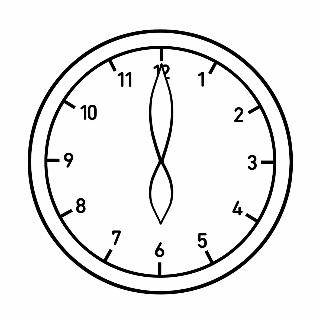 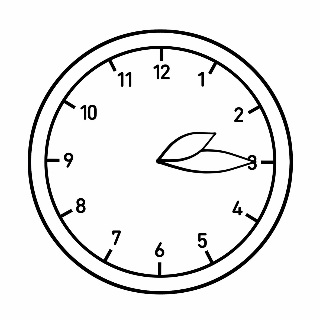 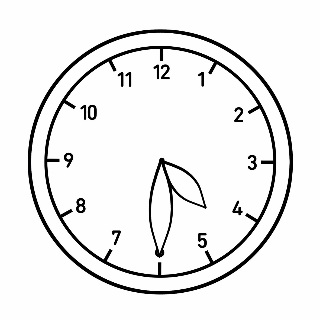 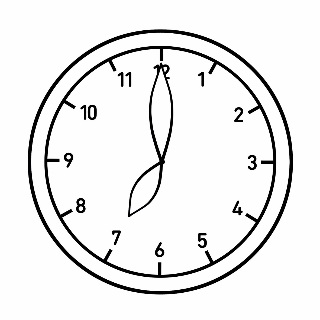 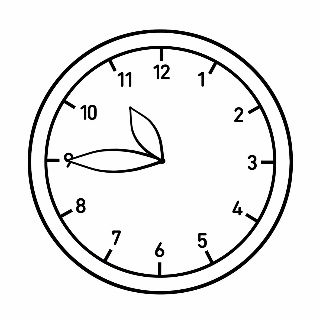 